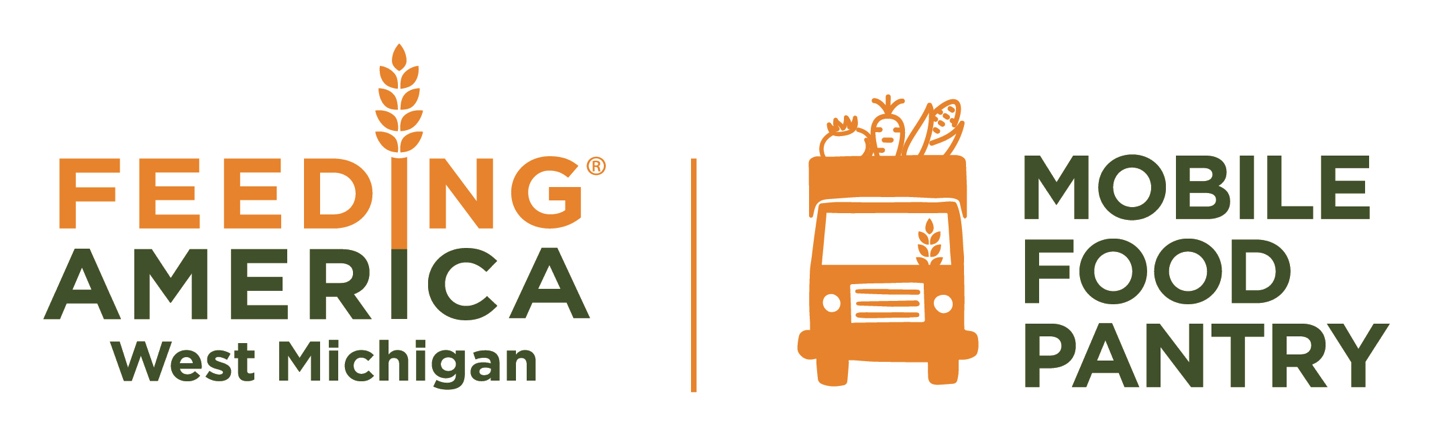 First Baptist Church134 N. Lincoln St | Stanton, MI 48888Mobile Pantries are like farmers markets on wheels that provide groceries—including produce, protein, dairy, grains and more—to anyone in need at no charge.For more information call, text or email to                                          Jacky McGill616-824-3632jackymcgill@charter.netFor more information and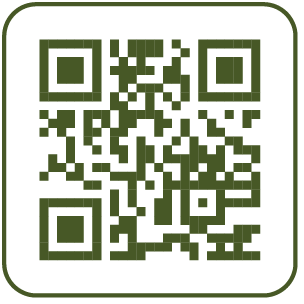 food resources near youvisit FeedWM.orgThursdayMay 2, 20244:00 PM Check-in beginsThursdayMay 2, 20244:30 PM Distribution begins